附件3松阳县农用地基准地价一览表一、基准地价内涵及基准条件1.估价期日：2021年1月1日。2.基准地块：在农用地均质地域内设定的，其自然、社会经济等条件在该地域内具有代表性，使用状况为相对稳定的地块。耕地：按照具有普遍性、适宜性的种植制度下，宗地外道路通达且有水源保障,宗地内平整、大小适中、形状规则、有基本的排水与灌溉设施且田间道路密度适中。园地：按照具有普遍性、适宜性的种植制度下，宗地外道路通达且有水源保障,宗地内有基本的排水与灌溉设施。林地：按照所在区域具有普遍性、适宜性的种植制度下，宗地外道路通达。3.地价内涵构成：农用地基准地价内涵界定包括土地权利、土地权利年期、用地类型、耕作制度、农田基本设施状况、估价期日等方面，具体如下：a)土地权利:农用地使用权价格，具体可分为农用地承包经营权和农用地经营权价格。b)土地权利年期:设定为30年。c)用地类型:耕地、园地、林地。d)耕作制度: 按《农用地质量分等规程》(GB/T28407-2012)中规定的标准耕作制度确定。 e)农田基本设施状况:按各级别的农田基本设施的平均状况确定。 根据上述设定，耕地、园地、林地基准地价内涵详见以下农用地基准地价内涵一览表。表3-1 农用地基准地价内涵一览表二、土地定级本次农用地基准地价建立了耕地、园地、林地三大类用地的不同级别范围及其基准地价体系，划分为3个级别；级别范围描述见下表：表3-2农用地级别范围三、农用地级别基准地价本次农用地基准地价建立了耕地、园地、林地三大类用地的不同级别范围及其基准地价体系；不同用途基准地价详见以下农用地基准地价表。        表3-3农用地基准地价表    单位：万元/亩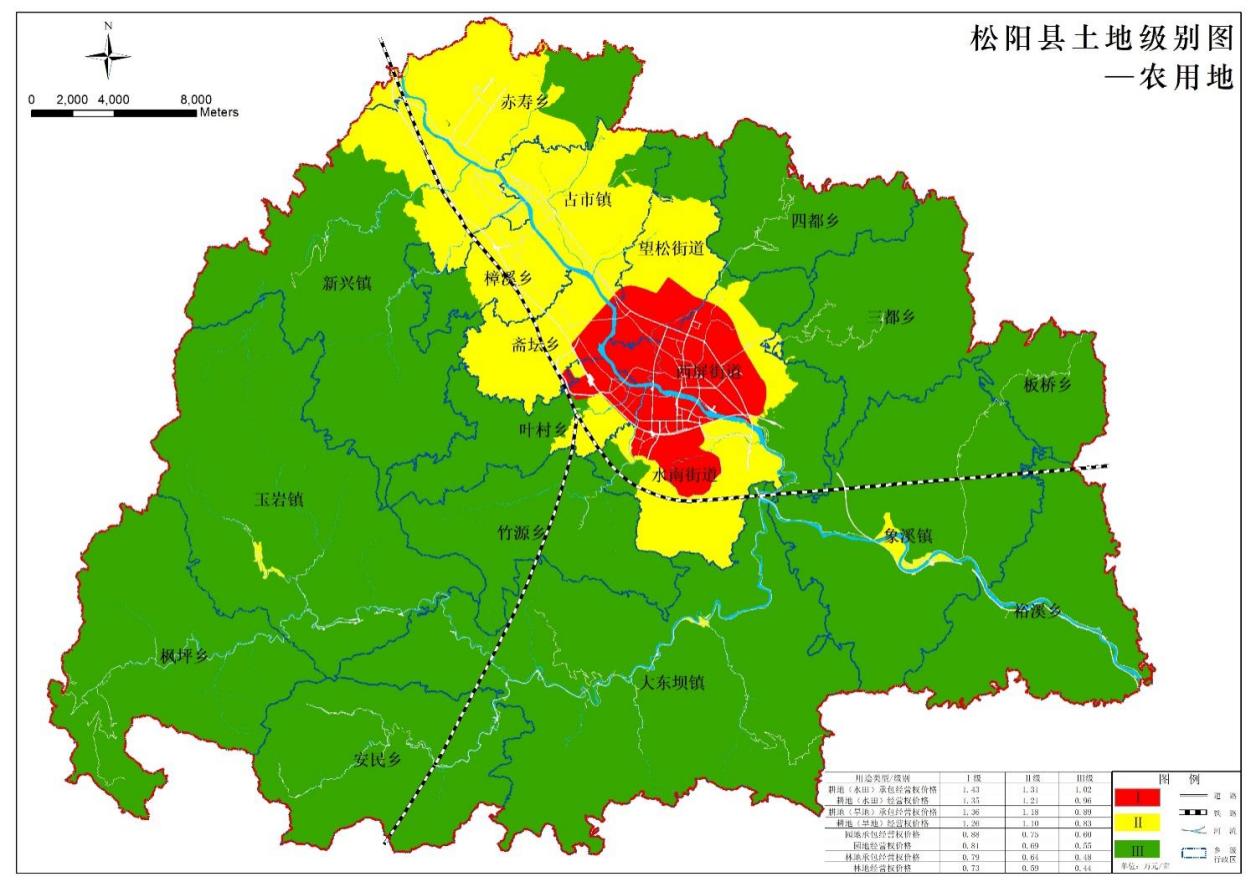 用地类型用地类型耕地园地林地估价期日估价期日2021 年 1 月 1 日2021 年 1 月 1 日2021 年 1 月 1 日土地权利类型土地权利类型承包经营权、经营权承包经营权、经营权承包经营权、经营权土地承包经营年期土地承包经营年期30 年30 年30 年基本设施用地市场特征平稳正常情况、特定市场竞争条件下平稳正常情况、特定市场竞争条件下平稳正常情况、特定市场竞争条件下基本设施用地区域状况具有普遍性、适宜性的种植制度具有普遍性、适宜性的种植制度具有普遍性、适宜性的种植制度基本设施用地宗地外条件宗地外有道路通达且有水源保障宗地外有道路通达且有水源保障宗地外道路通达基本设施用地宗地内条件宗地内平整、大小适中、形状规则、有基本的排水与灌溉设施且田间道路密度适中宗地内有基本的排水与灌溉设施--土地级别级别范围一级规划武松龙高速-龙丽高速-规划西环路-规划北环路-规划江北公路-规划武松龙高速公路 二级①松古盆地除一级土地以外其他区域 ②象溪镇规划区范围内区域 ③大东坝镇规划区范围内区域 ④玉岩镇规划区范围内区域 三级一、二级土地以外区域 备注上述文字表述中有简略，详细以附件级别基准地价图为准。价格 级别水田水田旱地旱地园地园地林地林地价格 级别承包经营权价格经营权价格承包经营权价格经营权价格承包经营权价格经营权价格承包经营权价格经营权价格一级1.431.351.361.260.880.810.790.73二级1.311.211.181.100.750.690.640.59三级1.020.960.890.830.600.550.480.44